Консультация для родителей «Как научить ребенка решать задачи»В подготовительной группе детского сада идёт серьёзная подготовка к школе. Помимо того, что идёт активная подготовка к обучению грамоте, при которой малыши знакомятся с буквами и звуками родного языка, дети получают элементарные математические представления: ориентируются в размерах, знакомятся с массой, объёмом, учатся считать, узнают состав числа. Кроме всего этого очень важно научить малыша решать арифметические задачи. Умение решать задачи по математике значительно облегчит жизнь ребёнка в первом классе школы. Естественно, что речь идёт о простейших задачах в одно действие на сложение и вычитание. Летом перед школой ребёнок может и не посещать дошкольное учреждение, а устранять некоторые пробелы к школе нужно. Можно конечно заниматься с репетитором, а можно самостоятельно поупражнять ребёнка в решении задач, тем более ничего сложного в этом нет.Как же научить ребёнка решать задачи?Во-первых, необходимо мотивировать ребёнка на желание решать арифметические задачи. Объяснить ему, для чего нужно уметь их решать. Мотив —  это величайший двигатель действия. Если у дошкольника не наблюдается ни малейшего интереса к решению арифметических задач, то первоначально можно просто поиграть с ним в школу и это будет игровой мотив. Некоторые дети с радостью решают задачи просто потому, что им нравится это делать.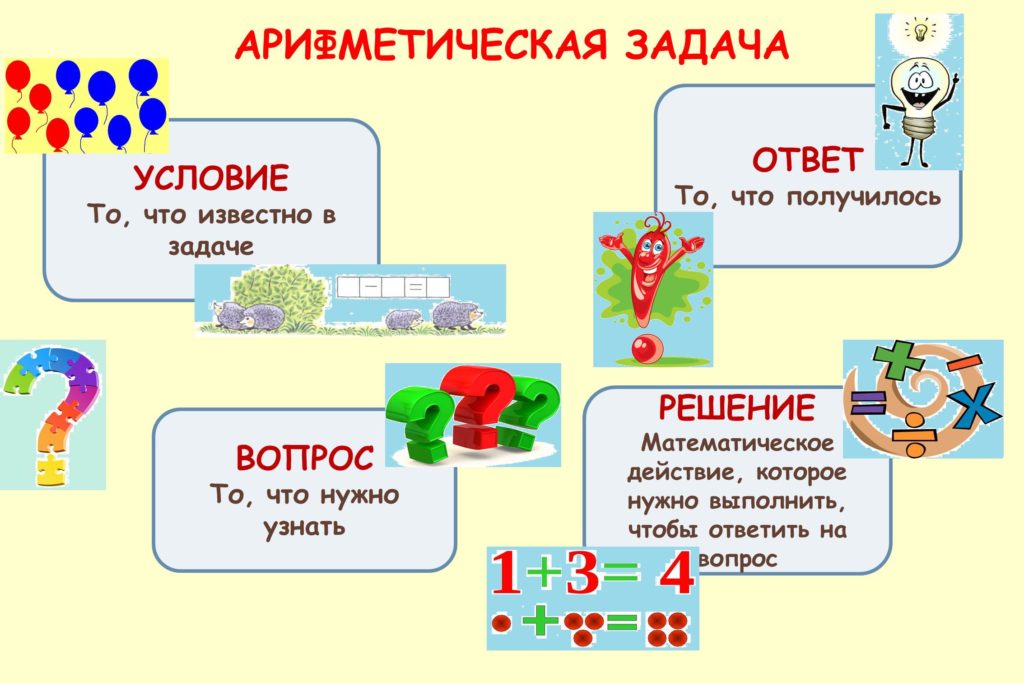 Во-вторых, самое важное – научить выделять части задачи: Очень важно, чтобы ребёнок ориентировался в первую очередь в этих частях. Конкретно понимал, что дано в задаче и, что нужно узнать. Соответственно, понимая вопрос, малыш легко определит действие, которое необходимо совершить (вычитание или сложение).Разъяснить состав задачи возможно с помощью наглядного материала. Наглядность может быть разнообразная. Очень хороший способ – инсценировать задачу. Опять же с помощью игры. Это может быть сюжетно-ролевая игра «Магазин», когда предлагается условие, что поступило, например три коробки с мороженым «Пломбир» и одна коробка с мороженым «Эскимо», вопрос: сколько всего коробок мороженого привезли в магазин? Здесь нужно задавать вопросы типа: Что нам известно? А что необходимо узнать? Разъяснить по ходу задачи, что то, что известно – это условие задачи, а то, что нужно найти – это её вопрос. Так, например, можно делить конфеты  или яблоки, приглашать кукол в гости (пришло 4 девочки и 2 мальчика) и т.д. Для выделения частей задачи можно использовать счётные палочки разных цветов.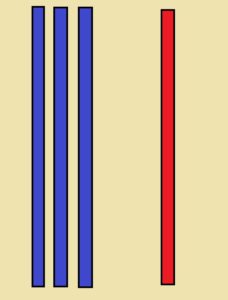 Очень наглядно составные части задачи демонстрируют карточки, обозначающие состав задачи. Даётся 4 пустые карточки, которые постепенно заполняются. На первой карточке пишется то, что известно в задаче. На второй – вопрос, на третьей – выбранное действие, и на четвёртой – ответ. Всё проговаривается словами.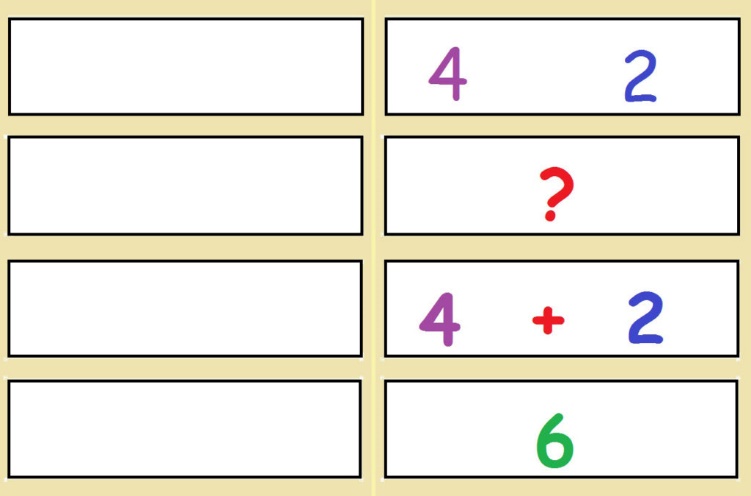 Ещё один способ наглядно продемонстрировать состав задачи – рисование условия и выделение вопрос. Нужно попросить ребёнка нарисовать, например, ёжика в одном краю, а в другом яблоки. Очень хорошо использовать с этой целью доску для школьных мелков или магнитную доску, на которые легко можно как наносить предметы, так и убирать их. Например, такая история: ёжик нашёл 3 зелёных яблока (ребёнок изображает ёжика и яблоки), а затем ещё одно красное (подрисовывает ещё яблоко). Сколько яблок стало у ёжика? На вычитание аналогично. Ёжик нашёл 4 яблока (ребёнок изображает ёжика и яблоки), встретил белку и угостил её одним яблоком (одно яблоко стирает с доски). Сколько яблок осталось у ёжика?После того, как ребёнок поймёт, как разделить задачу на составные части необходимо упражнять его в выделении этих частей, чтобы дошкольник самостоятельно, без помощи взрослого  выделял каждую часть задачи и проговаривал её. На помощь так же придёт наглядный материал.В-третьих, необходимо научит ребёнка  проводить анализ задачи. Нужно ещё раз проговорить, как получился ответ, что для этого было сделано, и почему было выбрано именно то математическое действие, а не другое. Главное преподносите ребёнку информацию с лёгкостью, ненавязчиво и ни в коем случае не заставляйте его решать задачи, играйте с ним, введите соревновательный элемент, ведь ребёнок не воспринимает родителей как педагогов.Консультация для родителей «Математические задачи - игры для дошкольников»Вы наверно помните из своего детства, как трудно было вам решать задачи в начальной школе. И задаетесь вопросом: «Как научить ребенка составлять и решать задачи». Как только ребенок освоит простейшие приемы сложения и вычитания, вы можете перейти к составлению и решению простейших задач.Главными составляющими задачи являются условие и вопрос. Размышляя над условием, ребенок выделяет известные величины и стремится найти неизвестные. Поиск неизвестных величин и есть решение задачи. Решить задачу — значит понять и рассказать, какие действия с данными числами надо выполнить, чтобы получить ответ. Любая задача состоит из условия, вопроса, решения и ответа. Ребенок должен научиться выделять эти основные части задачи. Вы можете тренировать его следующим образом: вы повторяете условие задачи, а ребенок формулирует вопрос, например:Задача 1. Вы рассказываете условие задачи: «На ветке сидели 3 сороки. Затем прилетели еще 2». А ребенок формулирует вопрос: «Сколько теперь стало сорок?». Вопрос сформулирован правильно, но стоит пояснить, что вместо слов «стало теперь» лучше подобрать глагол, отражающий содержание задачи: «Сколько сорок сидит на ветке?» Всегда старайтесь использовать глаголы, называющие действия, присутствующие в содержании задач.Игра-задача 1. Поставьте в одну вазу 3 флажка, а в другую 1. Предложите малышу описать ваши действия: «Маша поставила в одну вазу 3 флажка, а в другую 1 флажок». Описывая ваши действия, ребенок уже составляет условие задачи. Обратите его внимание на этот факт: «Это и есть условие задачи. Что нам известно из условия? Что в одной вазе стоит 3 флажка, а в другой 1». Запишите эти данные цифрами или выложите карточками: 3+1. «Что же нам надо узнать?» — пусть ребенок подскажет вам ответ: «Сколько всего флажков  в обеих вазах». Решаем задачу: 3+1=4. Пусть малыш запишет решение или выложит его предметными карточками.Игра-задача 2. Предложите ребенку расставить на столе 5 чашек, а затем уберите 1. Предложите ему самостоятельно составить условие задачи, описав действия, свои и ваши: Оля расставила на стол 5 чашек, а мама убрала одну».Итак, это условие задачи. Из него известно, что было 5 чашек на столе. А одну убрали. Что же требуется узнать, что неизвестно в задаче? Пусть ребенок сформулирует вопрос самостоятельно: «Сколько чашек осталось на столе?» Запишите данные цифрами и решите задачу: 5-1=4.Описывая математические действия, дети, как правило, используют бытовые слова: стало, будет, отнять, прибавить. Старайтесь закрепить в речи ребенка математические термины: сложить, вычесть, получится, равняется.Научите ребенка правильно формулировать математические действия. Для начала предложите ему задачи с одними и теми же числами на разные действия.Задача 1. У Маши было 3 апельсина. Один она съела. Сколько апельсинов осталось? Что нужно сделать, чтобы узнать, сколько осталось апельсинов?Предполагаемый ответ: «Из трех апельсинов вычесть один». Запишите цифрами решение и ответ: 3-1=2. Осталось два апельсина.Задача 2. Лене дали 3 яблока и 1 грушу. Сколько всего фруктов у Лены? Что нужно сделать, чтобы узнать, сколько всего у Лены фруктов.Правильный ответ: «Нужно сложить три и один. Получится 4. Всего у Лены фруктов 4»Хорошо также потренироваться решать задачи внешне похожие, но требующие выполнения разных арифметических действий.Задача 1. На крыше сидело три голубя. Один улетел. Сколько голубей осталось на крыше? Решение: 3-1=2.Задача 2. На крыше сидело 3 голубя. Прилетел еще один. Сколько теперь голубей на крыше?Вопрос, помогающий ребенку сформулировать арифметическое действие, сначала вы будете задавать конкретно и близко к содержанию задачи: «Что надо сделать, чтобы узнать, сколько голубей сидит на крыше?» Когда ребенок научится без труда формулировать арифметические действия, вы будете задавать вопрос общего вида: «Что нужно сделать, чтобы решить эту задачу?»Это были задачи на нахождение суммы двух чисел и нахождение остатка. Немного сложнее задачи на нахождение неизвестного компонента.Задача 1. Найти первое слагаемое при известной сумме и втором слагаемом.Вера нарисовала несколько кружков и 1 треугольник. Всего она нарисовала 5 фигур. Сколько кружков она нарисовала?Задача 2. Найти второе слагаемое, если известна сумма и первое слагаемое. Миша вырезал из бумаги один квадрат и несколько треугольников. Всего он вырезал 7 фигур. Сколько треугольников вырезал Миша?Задача 3. Найти уменьшаемое, если известны вычитаемое и разность.У Антона было несколько груш. Одну он отдал Тане. У него осталось три груши. Сколько груш было у Антона?Задача 4. У Оли было 7 конфет. Она отдала Ире несколько. У нее осталось пять конфет. Сколько конфет Оля отдала Ире?Так же научите своего ребенка решать задачи, связанные с разностными отношениями.Задача 1. Увеличение числа. Юля съела 2 пирожных, а Вова на одно больше. Сколько пирожных съел Вова?Задача 2. Уменьшение числа. Вика вымыла три чашки, а Катя на одну меньше. Сколько чашек вымыла Катя?Еще одним важным звеном в математической подготовке ребенка является умение ребенка читать цифровую запись арифметических действий и составлять задачи по этой записи, например: 3+1=4. К трем яблокам прибавить одно яблоко. Получится 4 яблока.Вы можете превратить составление задач по числовому примеру в интересную и увлекательную игру, представив их как задачи-драматизации. Содержание таких задач отражает жизнь вашего ребенка и его окружающихРазнообразьте сюжеты задач драматизаций, используя события и предметы окружающей реальности. Героями этих задач вы можете сделать вашего ребенка и себя, полюбившихся персонажей мультфильмов, привлечь наиболее интересные для малыша образы и темы.Задачи-картинки. Вы можете самостоятельно нарисовать такие картинки вместе с вашим ребенком, придумав их сюжет. Количественное соотношение предметов на картинке должно быть ярко выражено. Например, на картинке изображены 3 самоката и один велосипед. К одной такой картинке можно придумать 1—2 варианта задач. Можно также использовать предметные картинки, иллюстрируя ими цифровую запись задачи.Ярким наглядным пособием к составлению и решению задач может стать самостоятельно приготовленное тематическое панно. Вы можете использовать любую картинку достаточно крупного размера: натюрморт, пейзаж с изображением лесной поляны, пляжа, стадиона, городской улицы. В панно делают надрезы, в которые затем вставляют фигурные изображения предметов, задействованных в условии задачи. Соответственно, это могут быть фигурки зверей, птиц, растений, спортсменов, машин. Такое оформление задач позволит поддержать интерес ребенка к занятиям, сделать их интересными и веселыми.Источник: https://nsportal.ru/detskiy-sad/materialy-dlya-roditeley/2020/10/04/konsultatsii-dlya-roditeley-kak-nauchit-rebyonka 